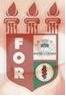 PLANILHA PARA CADASTROS DE LIVROS  BIBLIOTECA MARIA APARECIDA POURCHET CAMPOS        Classificação:       616.314-089.23                                  Código:	3862  Cutter:         V181c                                               Data: Turma 2019Autor(s):  Valle, Bruno Chianca Bessa Ribeiro do; Carvalho, Ricardo Godoy Bezerra BanksTitulo: CONHECIMENTO DOS ORTODONTISTAS DA ABOR-PE ACERCA DAS COMPLICAÇÕES PÓS-CIRURGIA ORTOGNÁTICAOrientador(a): profª. Dra. Juliana de Godoy Bezerra MedradoCoorientador(a): Edição:  1ª        Editora  Ed. Do Autor     Local:  Recife    Ano:  2019  Páginas:  37Notas:  TCC – 1ª Turma graduação - 2019